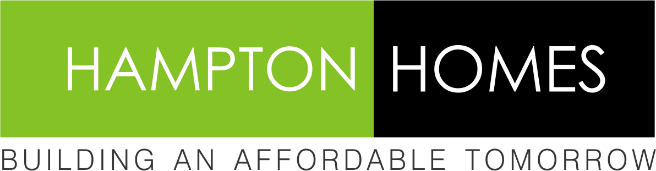 PRICE LIST FOR 3BHK+S ROOMW.E.F- 22nd January 2021NON-PARK FACINGPARK FACINGRebate on Down Payment plan is 8% on amount payable at the time of BookingAll above prices are exclusive of Govt. Taxes, Duties and IFMS Charges of Rs.45,000/-Optional Charges: Club Membership Charges Rs.75,000/-, Power Backup Charges-Rs.20,000/- per KVAwww.hhomes.inCorporate Office: 4th Floor, Kartar Bhawan, Near PAU Gate No.1,Ferozepur Road,Ludhiana-141001 Ph:+91 161 4155000Site Office: Hampton Court Business Park, NH-95, Chandigarh RoadLudhiana-141123 Ph:+91 97818 00000PARTICULARSFLOOR LEVELFIXED RATEBasic Sale Price (BSP)1st to 4th & Top FloorRs.46,00,000/-Basic Sale Price (BSP)5th to 12th FloorRs.45,00,000/-Corner Facing1st to 4th & Top FloorRs.47,00,000/-Corner Facing5th to 12th FloorRs.46,00,000/-PARTICULARSFLOOR LEVELFIXED RATEBasic Sale Price (BSP)1st to 4th & Top FloorRs.49,00,000/-Basic Sale Price (BSP)5th to 12th FloorRs.48,00,000/-Corner Facing1st to 4th & Top FloorRs.50,00,000/-Corner Facing5th to 12th FloorRs.49,00,000/-